PROSINAC 2016.INFORMACIJSKI PROGRAM KNJIŽNICE                                   25.12 BOŽIĆSlike iz filma za korelaciju književnog i filmskog djela: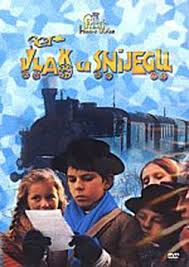 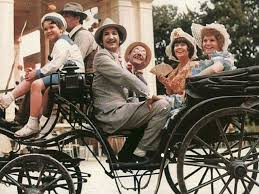 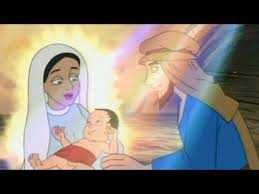 Mate Relja: Vlak u snijegu   Krešo Golik: Tko pjeva, zlo ne misli   Walt Disney: Tiha noć                                                                                                        (Silent night – crtani film)obrazovni sadržajobrazovne zadaćemetodekorelacijasredstvabr6.12.stručni skup: festival: Pazi knjiga;     Posjet knjižnici A.       Cesarca/mrežni katalogpretraživ. mrežnog kataloga    knjižniceizlaganje Ane Đokić P.;upućivanje u katalogizaciju i katalog KGZ-a         hrvatski jezik  knjižnicanagrađene knjige/nagrada „Ovca u kutiji“  6Priče o velikim slovima, A zašto ne bi, Tri medvjeda i gitaraupoznati pjesmu i pričuinformiranje  o lektiri za 1.r.hrvatski jezikknjižnicaPjesme Z.Baloga i G.Viteza; Priča Lj.Bauera-slikovnice   2Božićna bajka   Vlak u snijegu /lektira za 2. i 3.r.božićna pouka bajke i poruka dj.čitanjehrvatski jezikknjižnicaBajka Nade Iveljić;Lovrakov roman i igrani film  1Šuma StriborovaZaljublj. do ušiju/lektira za 4. i 5.r.likovi iz slavenske mitologije u priči I.B.M. informiranje o lektiri i filmuhrvatski jezikknjižnicaPriče Ivane Brlić M.Roman M.GavranaŠuma Striborova i crtani film / VHS  1Psima ulaz zabranjen /6.r. spoznati značaj knjige za izražavanje i obrazovanječitanjehrvatski jezik  knjižnicaRoman M.Rundek  1Dnevnik malog Perice /7.r.Dnevnik kao scenarijčitanjehrvatski jezik knjižnicaDnevnik V.Majeraigrani film / VHS  1Brezalektira za 8.razred usporedba prip. i filma informiranjehrvatski jezik knjižnicaPrip. S.Kolara i pr.igrani film A.Babaje  110.12.Dan ljudskih pravaljudska prava po Ustavu RHinformiranjepravoknjižnicawww.vikipedia.org  116.12.obljetnica spomenika bana Josipa JelačićaRadionica – Božić Čitanjem do zvijezda ponavljanje i šk. natjecanje učenice 7. a, c, 8.b-posudba lektireJosip Jelačić, hrvatski ban-knjiž. djela o Božićučitanje Meridijanapisanje lit. radova:Božićni darBožićna želja Tiha noćpovijesthrvatski jezikvjeronauk knjižnicaMeridijani br.10/12.mj. 2006.Legende o KristuSvjetiljčicaDisney: Tiha noćwww.wikipedia.org  1 5 5 35